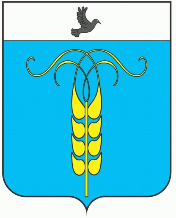 РЕШЕНИЕСОВЕТА ГРАЧЕВСКОГО МУНИЦИПАЛЬНОГО ОКРУГАСТАВРОПОЛЬСКОГО КРАЯ18 мая 2021 года                                с. Грачевка                                               № 51Об утверждении ликвидационного баланса управления труда и социальной защиты населения администрации Грачевского муниципального района  Ставропольского краяВ соответствии со статьей 63 Гражданского кодекса Российской Федерации, Федеральным законом от 8 августа 2001 года № 129-ФЗ «О государственной регистрации юридических лиц и индивидуальных предпринимателей», Законом Ставропольского края от 31 января 2020 г.          № 6-кз «О преобразовании муниципальных образований, входящих в состав Грачевского муниципального района Ставропольского края, и об организации местного самоуправления на территории Грачевского района Ставропольского края», Уставом Грачевского муниципального округа Ставропольского края,  решением совета Грачевского муниципального  района Ставропольского края от 14 августа 2020 года № 54 «О ликвидации управления труда и социальной защиты населения администрации Грачевского муниципального района Ставропольского края», учитывая публикацию сообщения о ликвидации управления труда и социальной защиты населения администрации Грачевского муниципального района Ставропольского края в Вестнике государственной регистрации ч.1 № 52(819) от 30 декабря 2020 года, отсутствие требований кредиторов, Совет Грачевского муниципального округа Ставропольского краяРЕШИЛ:1. Утвердить прилагаемый ликвидационный баланс управления труда и социальной защиты населения администрации Грачевского муниципального района Ставропольского края.2. Поручить Ликвидационной комиссии произвести все необходимые действия по уведомлению о составлении и утверждении ликвидационного баланса уполномоченных государственных органов в соответствии с требованиями действующего законодательства.3. Настоящее решение  вступает  в   силу со дня его принятия и подлежит обнародованию.Председатель СоветаГрачевского муниципального  Округа Ставропольского края             		                          С.Ф. СотниковГлава Грачевского муниципального округа Ставропольского края                                                                        С.Л. Филичкин